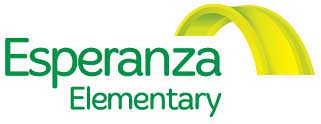 BOARD MEETING6:00 – 7:30 PM, Tuesday, November 15, 2016Esperanza School Meeting Room * 4956 W 3500 S, West Valley City, UT 84119MINUTESCall to order: Meeting began at 6:10.MEMBERS PRESENT: Steve Winitzky, Cody Case, Patricia Matthews, Juan Freire, Steve Winitzsky, Marty Banks, Janet Christensen, Debby BaumanMEMBERS ABSENT:  Challene Nuvan, OTHERS PRESENT: Eulogio Alejandre (Esperanza Director & Principal), Brian Cates (Red Apple), Chrystal Sanchez (Principal’s Secretary)GUEST ATTENDEES: Chrystal Farnsworth (Esperanza librarian), María Parrilla de Kokal, Rosa, Angela Farías ZamoraWELCOME & INTRODUCTIONS FINANCIAL REPORT – Brian Cates/Red AppleThe financial summary through February 28, 2017 was presented to the board.  Brian provided detail about revenue and expenditures.  ACTION ITEMSReview/approve minutes from January 26, 2017 board meeting   Marty moved to approve / Patricia second / vote in the unanimousRevision of the Building Use Policy Marty moved to approve / Patricia second / vote in the unanimousAddition of the Classroom Pets PolicyJanet moved to approve / Patricia second / vote in the unanimousAddition of the Conflict of Interest PolicyPatricia moved to approve / Marty second / vote in the unanimousRevision of the Dress Code/Uniform PolicyMarty moved to approve / Patricia second / vote in the unanimousAdded Fiscal PoliciesPatricia moved to approve / Marty  second / vote in the unanimousAdded Gamma Research Policy Marty moved to approve / Patricia second / vote in the unanimousChanges to Volunteer Services Policy Patricia moved to approve / Marty second / vote in the unanimousMotion to remove the Extended Leave Policy altogether Marty moved to approve / Patricia second / vote in the unanimousMotion to add María to the BoardSteve moved to approve / Janet second / vote in the unanimousMotion to add Angela to the BoardJanet moved to approve / Patricia second / vote in the unanimousFORMATION OF COMMITTEES	The Board formed four focus committees with the purpose of ensure that Esperanza Elementary reaches is mission, vision and goals.  The objective is to meet monthly, either electronically or face to face, and then upload the minutes for review by the board to expedite action items for the board meeting.   Committees will be composed as follows:Governance: Marty (Chair), Patricia, JuanFinance: Steve, Patricia (Chair), CodyAcademic: Janet (Chair), María, CodyCultural: María, Angela, Challene, DebbieDISCUSSION / INFORMATION ITEMSDirector / Principal’s ReportScience Fair 2017 ReportChrystal Farnsworth presented a report on the 2017 science fair and science fair winners.Over 100 students participated in the science fair this year and many went on to compete at the SL Charter Fair to represent Esperanza.Chrystal reported on the “Principal’s Club”Club members this year have had the unique opportunity to participate in many in-house activities as well as attend many field trips.  The Club has also hosted many Friday activities as well as largely attended monthly activitiesConditions for Learning ReportPrincipal Alejandre presented a comparative report on safety, instructional quality, and leadership as represented by a survey from students, teachers, and parents.Esperanza now has nine licensed educators on staff.  This represents an increase from the first year of operations where only one teacher held a Utah state license.  Director Alejandre presented on the 90/10 model and shared the corresponding minutes per grade in each language.Classroom ObservationsEsperanza teachers are currently meeting 95% on the established educator standards.The support from the instructional coaching company has been worthwhile from both the teacher and the administrative perspectives.Director Alejandre presented current assessment data related to DIBELS (English reading assessment), IDELS (Spanish reading assessment), & Mathematics.  He also shared comparisons to similar schools according to the Utah Data Gateway.Enrollment with respect to some legislative changes were presented.  The waiting list has sufficient numbers of students to enroll should the need arrive, however the state will only fund 500 students for the 2017-2018 SY.Fundraiser to be held at April 12th at Chow Time Buffet from 4:00 to 8:00 PMAddress:  2819 5600 W, West Valley City, UT 84120Phone:  (801) 982-1138The Spring Festival to be held at Granger High School on May 5th, 2017 at 6:00 PM           Address:  3580 3600 W, West Valley City, UT 84119Esperanza plans to hold after-school interventions with the teaching staff for students in need of extra SAGE assessment preparation.  
PTO report   The PTO is supporting the Chow Time Buffet on April 12th.World’s Best Chocolate fundraiser is coming.ADJOURN at 8:00ANNOUNCEMENTS:Next parent meeting – TBDNext board meeting – April 27, 2017 * 6:00-7:30 PM, Esperanza Elementary School